.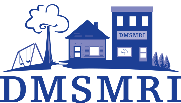                      Daniel McIntyre / St. Matthews Revitalisation Inc.                   2020 Housing Exterior Fix-Up Grant Application                     Daniel McIntyre / St. Matthews Revitalisation Inc.                   2020 Housing Exterior Fix-Up Grant Application                     Daniel McIntyre / St. Matthews Revitalisation Inc.                   2020 Housing Exterior Fix-Up Grant Application                     Daniel McIntyre / St. Matthews Revitalisation Inc.                   2020 Housing Exterior Fix-Up Grant ApplicationThe purpose of this grant is to improve the safety, quality or appearance of residential properties located in the Daniel McIntyre and St. Matthews neighbourhoods. Only properties that have not received a DMSMRI Housing Exterior Fix-Up Grant in the past FIVE years (summer of 2016 or later) are eligible.
This application must be completed in full. Please ensure your package includes:   
□ This form with both sides completed in full             □ TWO contractor quotes or material estimates □ Before photo(s) showing the need for repair           □ City assessment notice or other proof of ownership

If you have any questions about the grant or require assistance filling out the application form please contact our housing coordinator. Contact information can be found on the reverse side of this page. The purpose of this grant is to improve the safety, quality or appearance of residential properties located in the Daniel McIntyre and St. Matthews neighbourhoods. Only properties that have not received a DMSMRI Housing Exterior Fix-Up Grant in the past FIVE years (summer of 2016 or later) are eligible.
This application must be completed in full. Please ensure your package includes:   
□ This form with both sides completed in full             □ TWO contractor quotes or material estimates □ Before photo(s) showing the need for repair           □ City assessment notice or other proof of ownership

If you have any questions about the grant or require assistance filling out the application form please contact our housing coordinator. Contact information can be found on the reverse side of this page. 
Type of Grant Requested:□ OWNER OCCUPIED DWELLING: DMSMRI will pay 75% of the cost of approved renovations up to our maximum of $1,000 for a project of $1,250 or more.□ LANDLORD: DMSMRI will match landlords 50/50 the cost of approved renovations up to our maximum of $1,000 for a project of $2,000 or more for single family dwellings OR a maximum of $1,500 for a multi-family dwelling for a project of $3,000 or more.

Have you had a DMSMRI Fix-Up Grant in the past five years (since summer 2016?)  _______□ OWNER OCCUPIED DWELLING: DMSMRI will pay 75% of the cost of approved renovations up to our maximum of $1,000 for a project of $1,250 or more.□ LANDLORD: DMSMRI will match landlords 50/50 the cost of approved renovations up to our maximum of $1,000 for a project of $2,000 or more for single family dwellings OR a maximum of $1,500 for a multi-family dwelling for a project of $3,000 or more.

Have you had a DMSMRI Fix-Up Grant in the past five years (since summer 2016?)  _______Property Information:

Property Address:___________________________________________  Postal Code: ________________

This property is: □ Single Family Home	□ Duplex □ Triplex □ Rooming House (#units: ___) □ Other (# units: ___)
This property is: □ South of Ellice Ave.  □ North of Ellice Ave.


Name of Owner / Primary Contact:__________________________________________________________

Email:_______________________________________________ Phone:___________________________Additional Owner / Contact: _______________________________________________________________

Email:________________________________________________Phone:___________________________

Mailing address, if different from above: _________________________________ Postal Code: __________Property Information:

Property Address:___________________________________________  Postal Code: ________________

This property is: □ Single Family Home	□ Duplex □ Triplex □ Rooming House (#units: ___) □ Other (# units: ___)
This property is: □ South of Ellice Ave.  □ North of Ellice Ave.


Name of Owner / Primary Contact:__________________________________________________________

Email:_______________________________________________ Phone:___________________________Additional Owner / Contact: _______________________________________________________________

Email:________________________________________________Phone:___________________________

Mailing address, if different from above: _________________________________ Postal Code: __________Project Information:
What do you want to repair / replace with this grant: 
□ Front Steps 				□ Eaves/Soffit/Fascia				□ Leaking Roof□ Broken/Unsightly/Inefficient Door	□ Broken/Unsightly/Inefficient Window(s) 	□ Chimney Repair□ Build a Fence   		            □ Foundation Repairs (exterior only)		□ Re-paint/Siding 
□ Other: (please specify) __________________________________________________________
 
On which side of the building is this project located?     FRONT     BACK      RIGHT SIDE     LEFT SIDEWe require “Before” photo(s) showing the need for repairs and one showing the house number. These are:

□ Printed and attached to this application or        □ Sent by email to housing@dmsmca.ca
Project Information:
What do you want to repair / replace with this grant: 
□ Front Steps 				□ Eaves/Soffit/Fascia				□ Leaking Roof□ Broken/Unsightly/Inefficient Door	□ Broken/Unsightly/Inefficient Window(s) 	□ Chimney Repair□ Build a Fence   		            □ Foundation Repairs (exterior only)		□ Re-paint/Siding 
□ Other: (please specify) __________________________________________________________
 
On which side of the building is this project located?     FRONT     BACK      RIGHT SIDE     LEFT SIDEWe require “Before” photo(s) showing the need for repairs and one showing the house number. These are:

□ Printed and attached to this application or        □ Sent by email to housing@dmsmca.ca
Who will do the work?

□ ME. In this case, we will cover the cost of materials only, not your labour. Two itemized estimates for materials must be attached to this application.□ A CONTRACTOR. Two quotes from different contractors must be attached to this application. 

Note that you are free to choose whichever estimate or quote you want. It doesn’t have to be the lowest. 
Who will do the work?

□ ME. In this case, we will cover the cost of materials only, not your labour. Two itemized estimates for materials must be attached to this application.□ A CONTRACTOR. Two quotes from different contractors must be attached to this application. 

Note that you are free to choose whichever estimate or quote you want. It doesn’t have to be the lowest. 
Who will do the work?

□ ME. In this case, we will cover the cost of materials only, not your labour. Two itemized estimates for materials must be attached to this application.□ A CONTRACTOR. Two quotes from different contractors must be attached to this application. 

Note that you are free to choose whichever estimate or quote you want. It doesn’t have to be the lowest. 
Who will do the work?

□ ME. In this case, we will cover the cost of materials only, not your labour. Two itemized estimates for materials must be attached to this application.□ A CONTRACTOR. Two quotes from different contractors must be attached to this application. 

Note that you are free to choose whichever estimate or quote you want. It doesn’t have to be the lowest. 
How much money are you requesting? 
Your estimated total project cost: $_____________    Grant amount requested: $________________ When will I get my money?

The grant amount will be paid out after the project has been completed. You must submit to DMSMRI a copy of the paid receipt from the contractor or retailer along with “after” photos showing the finished work.

We can normally have a grant cheque ready within three weeks of receiving the completed documents. Delays may occur at the start and end of the grant period as we await funding from our partners. Please feel free to contact the housing grants coordinator for more details.How much money are you requesting? 
Your estimated total project cost: $_____________    Grant amount requested: $________________ When will I get my money?

The grant amount will be paid out after the project has been completed. You must submit to DMSMRI a copy of the paid receipt from the contractor or retailer along with “after” photos showing the finished work.

We can normally have a grant cheque ready within three weeks of receiving the completed documents. Delays may occur at the start and end of the grant period as we await funding from our partners. Please feel free to contact the housing grants coordinator for more details.How much money are you requesting? 
Your estimated total project cost: $_____________    Grant amount requested: $________________ When will I get my money?

The grant amount will be paid out after the project has been completed. You must submit to DMSMRI a copy of the paid receipt from the contractor or retailer along with “after” photos showing the finished work.

We can normally have a grant cheque ready within three weeks of receiving the completed documents. Delays may occur at the start and end of the grant period as we await funding from our partners. Please feel free to contact the housing grants coordinator for more details.How much money are you requesting? 
Your estimated total project cost: $_____________    Grant amount requested: $________________ When will I get my money?

The grant amount will be paid out after the project has been completed. You must submit to DMSMRI a copy of the paid receipt from the contractor or retailer along with “after” photos showing the finished work.

We can normally have a grant cheque ready within three weeks of receiving the completed documents. Delays may occur at the start and end of the grant period as we await funding from our partners. Please feel free to contact the housing grants coordinator for more details.Other things to note about the DMSMRI Home Exterior Fix-Up Grants:1. The final approval of applications is made by a committee of community members and this year will be approved on a first come first served basis. If your project is urgent or safety related, please contact the housing grants coordinator in advance to discuss reserving a spot.

2.  It is the homeowner’s responsibility to secure any necessary permits from the City of Winnipeg. Call 311 prior to starting work to ensure that you are in compliance with all municipal regulations. If this is for a fence, be sure to “Call Before You Dig” at 1-800-940-3447 or visit www.clickbeforeyoudigmb.com.
3. Grants will not be awarded for work that began or was completed prior to receiving approval. 4. Projects must be completed by November 30, 2020. Contact the Housing Grants Coordinator in advance if you are experiencing a delay in the completion of your project. 6. Landlords must agree not to apply for a major improvements rent increase based on the work carried out with the DMSMRI grant. 7. Properties that are for sale are ineligible for a grant. Those who sell their property within one year must refund their grant to DMSMRI.
 Other things to note about the DMSMRI Home Exterior Fix-Up Grants:1. The final approval of applications is made by a committee of community members and this year will be approved on a first come first served basis. If your project is urgent or safety related, please contact the housing grants coordinator in advance to discuss reserving a spot.

2.  It is the homeowner’s responsibility to secure any necessary permits from the City of Winnipeg. Call 311 prior to starting work to ensure that you are in compliance with all municipal regulations. If this is for a fence, be sure to “Call Before You Dig” at 1-800-940-3447 or visit www.clickbeforeyoudigmb.com.
3. Grants will not be awarded for work that began or was completed prior to receiving approval. 4. Projects must be completed by November 30, 2020. Contact the Housing Grants Coordinator in advance if you are experiencing a delay in the completion of your project. 6. Landlords must agree not to apply for a major improvements rent increase based on the work carried out with the DMSMRI grant. 7. Properties that are for sale are ineligible for a grant. Those who sell their property within one year must refund their grant to DMSMRI.
 Other things to note about the DMSMRI Home Exterior Fix-Up Grants:1. The final approval of applications is made by a committee of community members and this year will be approved on a first come first served basis. If your project is urgent or safety related, please contact the housing grants coordinator in advance to discuss reserving a spot.

2.  It is the homeowner’s responsibility to secure any necessary permits from the City of Winnipeg. Call 311 prior to starting work to ensure that you are in compliance with all municipal regulations. If this is for a fence, be sure to “Call Before You Dig” at 1-800-940-3447 or visit www.clickbeforeyoudigmb.com.
3. Grants will not be awarded for work that began or was completed prior to receiving approval. 4. Projects must be completed by November 30, 2020. Contact the Housing Grants Coordinator in advance if you are experiencing a delay in the completion of your project. 6. Landlords must agree not to apply for a major improvements rent increase based on the work carried out with the DMSMRI grant. 7. Properties that are for sale are ineligible for a grant. Those who sell their property within one year must refund their grant to DMSMRI.
 Other things to note about the DMSMRI Home Exterior Fix-Up Grants:1. The final approval of applications is made by a committee of community members and this year will be approved on a first come first served basis. If your project is urgent or safety related, please contact the housing grants coordinator in advance to discuss reserving a spot.

2.  It is the homeowner’s responsibility to secure any necessary permits from the City of Winnipeg. Call 311 prior to starting work to ensure that you are in compliance with all municipal regulations. If this is for a fence, be sure to “Call Before You Dig” at 1-800-940-3447 or visit www.clickbeforeyoudigmb.com.
3. Grants will not be awarded for work that began or was completed prior to receiving approval. 4. Projects must be completed by November 30, 2020. Contact the Housing Grants Coordinator in advance if you are experiencing a delay in the completion of your project. 6. Landlords must agree not to apply for a major improvements rent increase based on the work carried out with the DMSMRI grant. 7. Properties that are for sale are ineligible for a grant. Those who sell their property within one year must refund their grant to DMSMRI.
 
I confirm that the information provided on this application form is truthful and accurate:
Signature of Applicant: X_______________________________________ Date: ____________
I confirm that the information provided on this application form is truthful and accurate:
Signature of Applicant: X_______________________________________ Date: ____________
I confirm that the information provided on this application form is truthful and accurate:
Signature of Applicant: X_______________________________________ Date: ____________
I confirm that the information provided on this application form is truthful and accurate:
Signature of Applicant: X_______________________________________ Date: ____________
Please direct any inquiries or submit completed application forms to: 

Christian Cassidy, Housing Grants Coordinator
      Daniel McIntyre / St. Matthews Revitalisation Inc.
823 Ellice Avenue, Winnipeg MB R3G 0C3Phone 204-774-7005 ext. 102   Fax: 204-772-1380  
E-mail: housing@dmsmca.ca  Web: www.dmsmri.ca
Please direct any inquiries or submit completed application forms to: 

Christian Cassidy, Housing Grants Coordinator
      Daniel McIntyre / St. Matthews Revitalisation Inc.
823 Ellice Avenue, Winnipeg MB R3G 0C3Phone 204-774-7005 ext. 102   Fax: 204-772-1380  
E-mail: housing@dmsmca.ca  Web: www.dmsmri.ca
Please direct any inquiries or submit completed application forms to: 

Christian Cassidy, Housing Grants Coordinator
      Daniel McIntyre / St. Matthews Revitalisation Inc.
823 Ellice Avenue, Winnipeg MB R3G 0C3Phone 204-774-7005 ext. 102   Fax: 204-772-1380  
E-mail: housing@dmsmca.ca  Web: www.dmsmri.ca
Please direct any inquiries or submit completed application forms to: 

Christian Cassidy, Housing Grants Coordinator
      Daniel McIntyre / St. Matthews Revitalisation Inc.
823 Ellice Avenue, Winnipeg MB R3G 0C3Phone 204-774-7005 ext. 102   Fax: 204-772-1380  
E-mail: housing@dmsmca.ca  Web: www.dmsmri.ca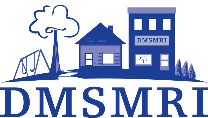 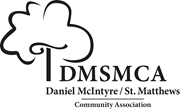 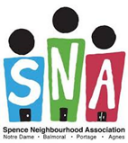 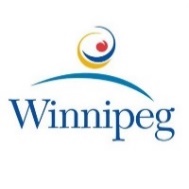 We thank our community partners for making these grants possible.We thank our community partners for making these grants possible.We thank our community partners for making these grants possible.We thank our community partners for making these grants possible.We thank our community partners for making these grants possible.